MODELLO DI PIANO AZIENDALE DI START-UP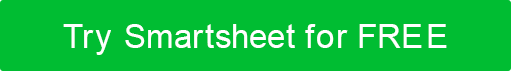 RAGIONE SOCIALEPIANO AZIENDALESINTESIFornisci un riepilogo esecutivo

DICHIARAZIONE D'INTENTIFornire la dichiarazione di missioneLE CHIAVI DEL SUCCESSOSpiegazione chiave unoSpiegazione chiave dueSpiegazione dei tre tastiSpiegazione dei quattro tasti
PANORAMICA FINANZIARIAPANORAMICA DELL'AZIENDAFornire una panoramica dell'azienda
PRODOTTI / SERVIZIRiepiloga le offerte / output aziendali

VENDITE / PREZZIPanoramica della struttura dei prezzi

RICAVI DI VENDITAPERCENTUALE DI MARGINE LORDOCOSTO DELLE VENDITEANALISI DI PAREGGIOSTRATEGIA DI MARKETINGFornire una panoramica della strategia di marketing
SEGMENTAZIONE DEL MERCATOPanoramica della segmentazione del marketing


TARGETING DI MERCATOMercato di riferimento UnoMercato di riferimento dueMercato di riferimento TreMercato di riferimento QuattroANALISI COMPETITIVAFornire una breve descrizione di come è stata condotta l'analisi

RISULTATI DELL'ANALISISQUADRAPanoramica della struttura di gestione e del personale e degli sforzi impiegati per costruire

	ORGANICO	STIPENDIO & SALARISPESE PER IL PERSONALESPESE DI IMPLEMENTAZIONESpese una tantum, immobilizzazioni, ecc.SPESE DI AVVIAMENTOACQUISTI DI ATTIVITÀPROIEZIONI FINANZIARIE
MISURE DI PERFORMANCECONTO ECONOMICOBILANCIRENDICONTO FINANZIARIOMISURE DI PERFORMANCEDESCRIZIONE202020212022CONTANTERICAVI DI VENDITAUTILE NETTO ESERCIZIOMARGINE OPERATIVOPATRIMONIO NETTO DEI PROPRIETARIRENDIMENTO DEL CAPITALE PROPRIOPRODOTTI / SERVIZI202020212022TOTALEDESCRIZIONE202020212022TOTALEDESCRIZIONE202020212022TOTALEDESCRIZIONE202020212022RICAVI DI VENDITACosto delle venditeTOTALE SPESE VARIABILISpese per il personaleSpese operative aggiuntiveAmmortamento delle immobilizzazioniSpese finanziarieTOTALE SPESE FISSEPERCENTUALE DI MARGINE LORDORICAVI DI VENDITA IN PAREGGIOLE VENDITE SUPERANO IL PAREGGIOTIPO / NOME DEL CONCORRENTEDESCRIZIONEDESCRIZIONE202020212022RAPPRESENTANTI DI VENDITAPERSONALE D'UFFICIOGESTIONECONSULENTIPARTNERORGANICO TOTALEDESCRIZIONE202020212022RAPPRESENTANTI DI VENDITAPERSONALE D'UFFICIOGESTIONECONSULENTIPARTNERSTIPENDI E SALARI TOTALIDESCRIZIONE202020212022SICUREZZA SOCIALEBENEFICIPAGA VACANZEALTROALTROTOTALE SPESE PER IL PERSONALEDESCRIZIONE202020212022TOTALE SPESE DI AVVIAMENTODESCRIZIONE202020212022TOTALE ACQUISTI DI ATTIVITÀDESCRIZIONE202020212022DESCRIZIONE202020212022DESCRIZIONE202020212022DESCRIZIONE202020212022DESCRIZIONE202020212022DISCONOSCIMENTOTutti gli articoli, i modelli o le informazioni fornite da Smartsheet sul sito Web sono solo di riferimento. Mentre ci sforziamo di mantenere le informazioni aggiornate e corrette, non rilasciamo dichiarazioni o garanzie di alcun tipo, esplicite o implicite, circa la completezza, l'accuratezza, l'affidabilità, l'idoneità o la disponibilità in relazione al sito Web o alle informazioni, agli articoli, ai modelli o alla grafica correlata contenuti nel sito Web. Qualsiasi affidamento che fai su tali informazioni è quindi strettamente a tuo rischio.